Схема проезда к ОАО «Каменскволокно»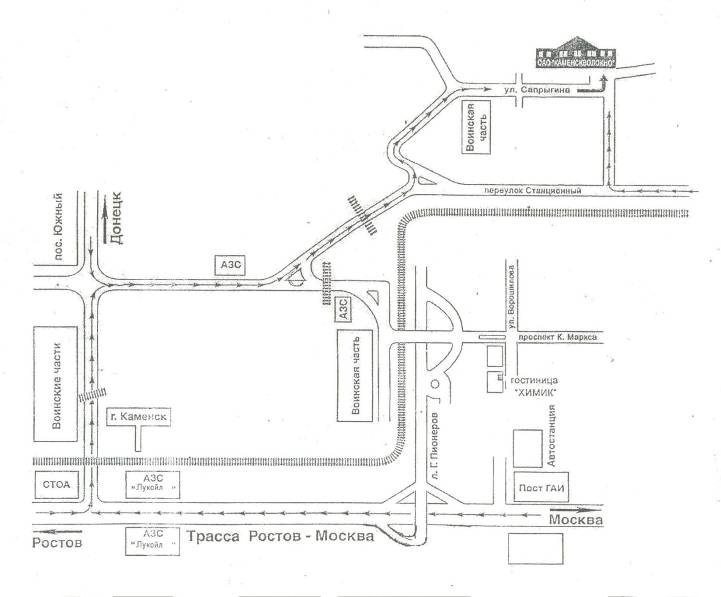 